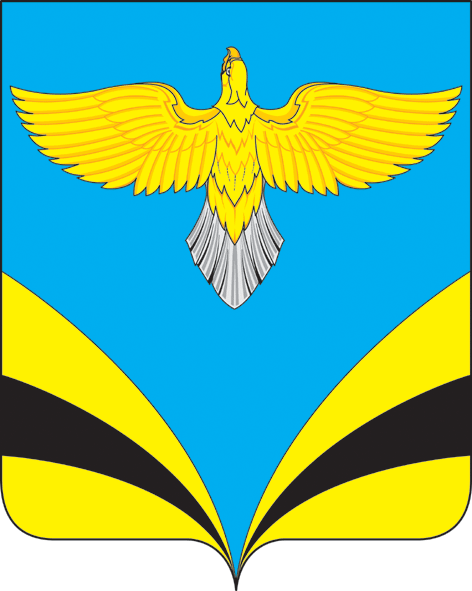            АДМИНИСТРАЦИЯ   сельского поселения Прибоймуниципального района Безенчукский           Самарской области             ПОСТАНОВЛЕНИЕ     от  26 января 2017  года  № 8Об утверждении плана мероприятийпо мобилизации доходов в бюджет сельского поселения  Прибоймуниципального района Безенчукскийна 2017 год В соответствии с Бюджетным кодексом Российской Федерации, Федеральным законом от 06.10.2003 № 131-ФЗ «Об общих принципах организации местного самоуправления в Российской Федерации» с целью сохранения и развития доходной базы бюджета,                                          ПОСТАНОВЛЯЮ: 1.Утвердить план мероприятий по мобилизации доходов  сельского поселения Прибой на 2017 год согласно приложению.2. Опубликовать настоящее Постановление в газете «Вестник сельского поселения Прибой»,  разместить на официальном сайте администрации сельского поселения Прибой в сети Интернет.3.Настоящее постановление вступает в силу на следующий день после его официального опубликования.4.Контроль за  исполнением настоящего постановления оставляю за собой.Глава сельского поселения   Прибой                                          В.В. ПахомовИсп. Вельдина В.Е. т.43310                                                                                                                                             Приложение                                                                                                      к Постановлению  администрации сельского                                                                                                     поселения Прибой   от 26.01.2017г. № 8                                                                                        ПЛАН
                                         мероприятий, направленных на мобилизацию доходов, 
                     повышение эффективности расходов и обеспечение сбалансированности бюджета                                                                                                                                             Приложение                                                                                                      к Постановлению  администрации сельского                                                                                                     поселения Прибой   от 26.01.2017г. № 8                                                                                        ПЛАН
                                         мероприятий, направленных на мобилизацию доходов, 
                     повышение эффективности расходов и обеспечение сбалансированности бюджета                                                                                                                                             Приложение                                                                                                      к Постановлению  администрации сельского                                                                                                     поселения Прибой   от 26.01.2017г. № 8                                                                                        ПЛАН
                                         мероприятий, направленных на мобилизацию доходов, 
                     повышение эффективности расходов и обеспечение сбалансированности бюджета                                                                                                                                             Приложение                                                                                                      к Постановлению  администрации сельского                                                                                                     поселения Прибой   от 26.01.2017г. № 8                                                                                        ПЛАН
                                         мероприятий, направленных на мобилизацию доходов, 
                     повышение эффективности расходов и обеспечение сбалансированности бюджета                                                             сельского поселения Прибой на 2017 год                                                             сельского поселения Прибой на 2017 год                                                             сельского поселения Прибой на 2017 год                                                             сельского поселения Прибой на 2017 год№ п/пНаименование мероприятияСрок проведенияОтветственные за проведение12341.Осуществление мероприятий, направленных   на увеличение доходной базы бюджетаОсуществление мероприятий, направленных   на увеличение доходной базы бюджетаОсуществление мероприятий, направленных   на увеличение доходной базы бюджета1.1.Взаимодействие  администрации с крупными налогоплательщиками, расположенными на территории сельского поселенияПостоянноГлава сельского поселенияПахомов В.В.Специалист 1 категорииВельдина В.Е..2.Осуществление мероприятий, направленных на ликвидацию задолженности организацийи физических лиц в бюджеты всех уровнейОсуществление мероприятий, направленных на ликвидацию задолженности организацийи физических лиц в бюджеты всех уровнейОсуществление мероприятий, направленных на ликвидацию задолженности организацийи физических лиц в бюджеты всех уровней2.1.Мероприятия, направленные на ликвидацию задолженности организаций и физических лиц в бюджеты всех уровнейПостоянноГлава сельского поселенияПахомов В.В.Специалист 1 категорииВельдина В.Е..2.2.Мероприятия, с целью повышения реальных доходов населения, ликвидации задолженности по выплате заработной платы, нелегальных выплат работникам в организациях всех форм собственности, обеспечение погашения задолженности по уплате НДФЛ в бюджет.ПостоянноГлава сельского поселенияПахомовВ.В.Специалист 1 категорииВельдина В.Е..3.Обеспечение полноты учета налогоплательщиковОбеспечение полноты учета налогоплательщиковОбеспечение полноты учета налогоплательщиков3.1. Мероприятия по выявлению организаций ипредпринимателей, осуществляющих деятельность на территории поселения без регистрации в налоговом органе, а также постановке на учет неучтенных объектов налогообложенияПостоянноДелопроизводительМитрофанова Т.А.4.Увеличение налогооблагаемой базы бюджетаУвеличение налогооблагаемой базы бюджетаУвеличение налогооблагаемой базы бюджета4.1. Мероприятия по формированию земельных участков под многоквартирными домами и дальнейшей постановки на кадастровый учетВ течение годаСпециалист 1 категорииВельдина В.Е..  4.2.Сверка сведений о земельных участках, учтенных в Государственном кадастре недвижимости и сведений, содержащихся в архивах органов местного самоуправленияВ течение годаСпециалист 1 категорииВельдина В.Е. 4.3.Работа по актуализации сведений о земельных участках, учтенных в реестре недвижимостиВ течение годаСпециалист 1 категорииВельдина В.Е.4.4.Консультация и индивидуальная работа с владельцами земельных участков, частными предпринимателямиВ течение годаСпециалист 1 категорииВельдинаВ.Е..ДелопроизводительМитрофанова Т.А.4.5.Выявление неоформленных земельных участков. Оказание помощи гражданам в оформлении земельных участков в собственность.В течение годаСпециалист 1 категорииВельдина В.Е.ДелопроизводительМитрофанова Т.А..4.6.Рассмотрение заявлений, подготовка и учет документов по согласованию на отвод земельных участковВ течение годаГлава сельского поселенияПахомов В.В.Специалист 1 категорииВельдина В.Е.4.7.Инвентаризация имущества, находящегося на территории поселения с целью выявления бесхозяйного имущества1 раз в годСпециалист 1 категорииВельдина В.ЕДелопроизводительМитрофанова Т.А..5.Установление местных налоговУстановление местных налоговУстановление местных налогов5.1. Анализ установления экономически обоснованных налоговых ставокВ течение годаГлава сельского поселенияПахомов В.В.Специалист 1 категорииВельдина В. Е.,делопроизводительМитрофанова Т.А.5.2.Мониторинг эффективности налоговых льгот по местным налогам и мероприятия по сокращению неэффективных льготВ течение годаГлава сельского поселенияПахомов В.В,Специалист 1 категорииВельдина В.Е..